VÆRKSTEDonsdagtorsdagfredag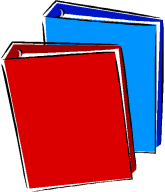 EKSTRA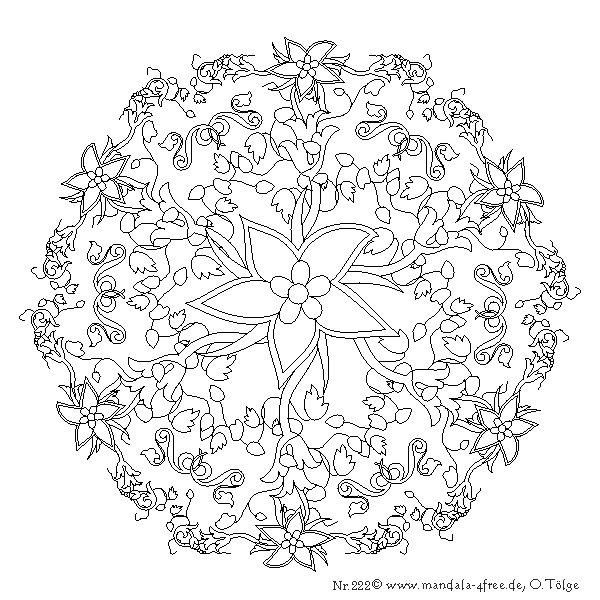 EKSTRAnavne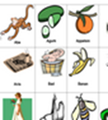 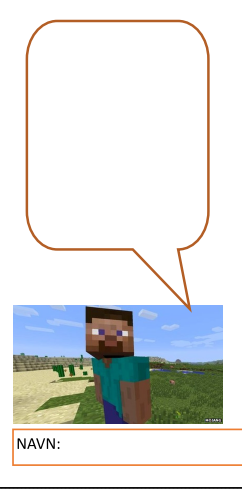 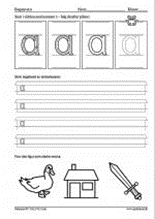 navne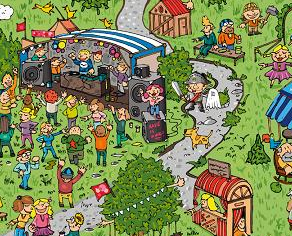 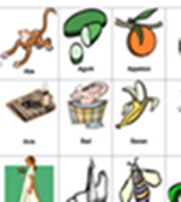 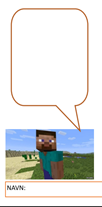 navne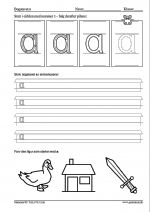 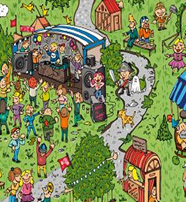 